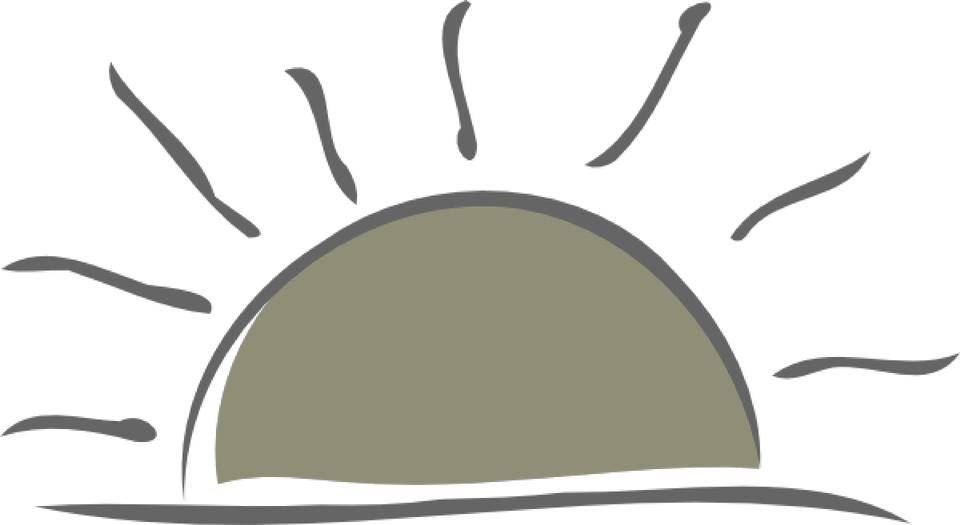 ALL 4 AUTISM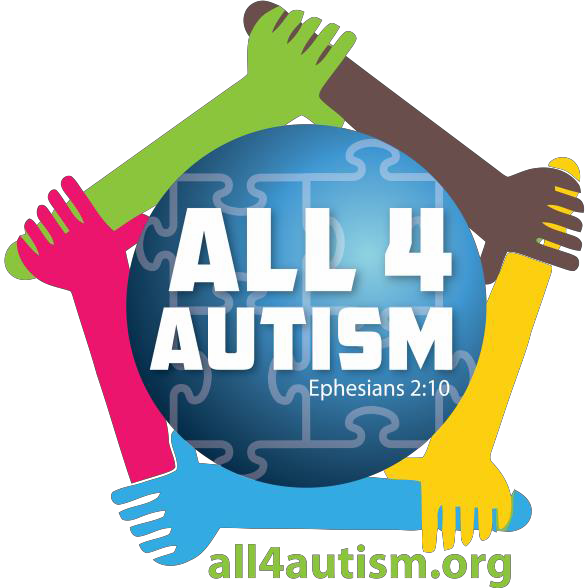 SUMMER WORKSHOPSAll 4 Autism invites you to our Summer Workshop Series.These workshops are free to the public, and cover a variety of topics:Navigating Special Education: June 13, 2017 (6:00-8:00 PM)Medicaid 101-Understanding TEFRA: June 21, 2017 (12:30-2:30 PM)Positive Parenting for Children with Disabilities: June 22, 2017 (6:00-8:00 PM)Helping Your Children Reach Their Full Potential: July 13, 2017 (6:00-8:00 PM)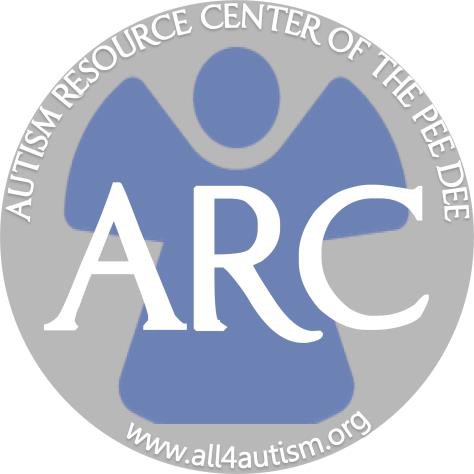 FOR MORE INFORMATION:www.all4autism.orgTO REGISTER:https://fs27.formsite.com/all4autism/form11/index.html